Bab 4Low Level User Interface4.1 TujuanSetelah mempelajari bab ini, Pelajar diharapkan mampu untuk :Memahami event handling level rendah dalam MIDPMenggambar dan menampilkan teks, gambar, garis, kotak, dan sudutMenentukan warna, huruf, dan coretan untuk operasi menggambarMemahami dan menggunakan class Canvas dan GraphicMengetahui bagaimana menggunakan GAME APIMenggambar grafik berskala4.2 PengenalanPada bab sebelumnya, kita telah membahas tentang bagaimana cara membuat user interface level tinggi seperti list, form, dan field input. Mereka bersifat user interface level tinggi dan programmer tidak perlu khawatir tentang menggambar pixel layar atau mengatur posisi teks pada layar. Semua program telah menetapkan jenis komponen dan label elemen. Sistem tersebut akan menangani gambar pada layar, scrolling dan layout.Satu kelemahan ketika hanya menggunakan komponen user interface level tinggi adalah program tidak memiliki kendali penuh sebuah layar. Ada saat dimana kita ingin menggambar sebuah garis, gambar beranimasi dan mempunyai kendali untuk mengatur pixel pada layar.Pada bab ini, kita akan berhadapan langsung dengan layar. Kita akan mempelajari class Canvas, dimana akan menjadi pendukung dari proses menggambar kita. Kita juga akan menyelidiki ke dalam class Graphic, dimana memiliki metode untuk menggambar garis, kotak, sudut, dan teks. Kita juga akan membahas huruf, warna dan gambar.4.3 CanvasCanvas adalah subclass dari Displayable. Itu adalah sebuah class abstrak yang harus di-extend sebelum sebuah aplikasi dapat menggunakan fungsi-fungsi yang ada. Canvas dapat digabungkan dengan subclass Displayable level tinggi yaitu Screen. Program dapat pindah ke dan dari Canvas dan Screen.Canvas menggambarkan metode-metode event handling kosong. Aplikasi harus mengesampingkan mereka untuk handle event. Class Canvas menggambarkan sebuah metode abstrak yang disebut paint(). Aplikasi menggunakan class Canvas harus menyediakan sebuah implementasi untuk metode paint().4.3.1 Sistem KoordinatSistem koordinat dari Canvas adalah berbasis nol. Koordinat x dan y dimulai dengan nol. Pojok kiri atas dari Canvas berkoordinat (0,0). Koordinat x bertambah dari kiri ke kanan. Sedangkan koordinat y bertambah dari atas ke bawah. Metode getWidth() dan getHeight() mengembalikan nilai lebar dan tinggi berturut-turut. Pojok kanan bawah pada layar memiliki koordinat (getWidth()-1,getWidth()-1). Setiap perubahan yang terjadi pada ukuran yang diberikan untuk area menggambar pada Canvas dilaporkan kepada aplikasi oleh metode sizeChanged(). Ukuran yang tersedia pada Canvas mungkin saja berubah jika ada pergantian antara mode layar full dan normal atau penambahan dan pengurangan sebuah komponen seperti Command.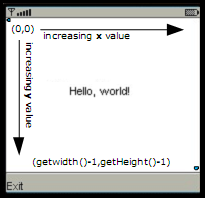 Gambar 1: Sistem Koordinat4.3.2 ”Hello,World!”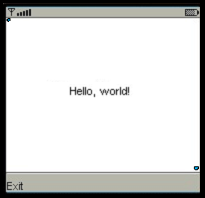 Gambar 2: Hello World MIDlet menggunakan canvasDengan midlet “Hello,World!”, kita membuat sebuah class yang ber-extend CanvasKemudian kita menambahkan perintah (“Exit”) dan mengatur command listener nya.Kita menciptakan command listener dengan mengimplementasikan class CommandListener. Ini berarti membuat class yang memiliki metode commandAction.Inti dari program ini adalah metode paint(). Set pertama dari pemanggilan metode adalah membersihkan layar.Dan kemudian grafik memanggil metode drawString() untuk menampilkan “Hello,World!” pada layar :4.3.3 PerintahSeperti halnya list, textBox, dan form, Canvas juga mempunyai Command yang disediakan dan dapat merespon untuk event Command. Langkah-langkah untuk menambahkan Command ke dalam Canvas adalah :1. Buatlah objek Command.2. Gunakan useCommand() untuk menambahkan perintah ke dalam canvas(atau Form, list, text box)3. Gunakan setCommandListener() untuk mendaftarkan class mana yang akan mendapat event command untuk perintah dalam Displayable.4. Buatlah sebuah commandListener dengan mengimplementasikan class commandListener dan menyediakan sebuah metode commandAction().4.3.4 Event keySubclass dari Canvas dapat merespon sebuah event tombol dengan metode-metode sebagai berikut :Canvas mendefinisikan kode tombol ini : KEY_NUM0, KEY_NUM1, KEY_NUM2, KEY_NUM3, KEY_NUM4, KEY_NUM5, KEY_NUM6, KEY_NUM7, KEY_NUM8, KEY_NUM9, KEY_STAR, and KEY_POUND. Untuk mendapatkan “String” nama sebuah kunci, gunakan metode getKeyName(int keyCode).4.3.5 Aksi PermainanMasing-masing kode tombol bisa dipetakan menjadi sebuah aksi game. Sebuah key code bisa dipetakan kepada aksi sebuah game. Class Canvas mendefinisikan aksi game ini : UP, DOWN, LEFT, RIGHT, FIRE, GAME_A, GAME_B, GAME_C, GAME_D. Sebuah program dapat menerjemahkan sebuah key code ke dalam aksi game menggunakan metode getGameAction(keyCode). Metode getKeyCode(int gameAction) mengembalikan key code yang berkaitan dengan suatu aksi game. Sebuah aksi game dapat memiliki lebih dari satu key code yang berkaitan dengannya. Jika terdapat lebih dari satu key code yang berkaitan dengan aksi game, hanya satu key code yang akan dikembalikan.Sebuah aplikasi perlu menggunakan getGameAction(int keyCode) daripada langsung menggunakan kode tombol yang telah didefinisikan. Secara normal, jika suatu program ingin merespon kunci “UP”, sebaiknya menggunakan kunci KEY_NUM2 atau key code yang spesifik untuk tombol UP. Program menggunakan metode ini tidaklah portable sejak sebuah perangkat memiliki layout kunci yang berbeda dan key code yang berbeda pula. KEY_NUM2 mungkin menjadi kunci “UP” untuk sebuah perangkat, tetapi mungkin juga menjadi kunci “LEFT” untuk perangkat lainnya. GetGameAction() akan selalu mengembalikan “UP”, tidak terikat pada kunci mana yang ditekan selama dia adalah kunci “UP” di dalam konteks dari layout kunci sebuah perangkat.4.3.6 Event PointerDisamping dari event key, program MIDP juga dapat mengatasi event pointer. Hal ini bersifat benar jika sebuah perangkat memiliki sebuah pointer dan hal tersebut diimplementasikan di dalam sistem JAVA pada sebuah perangkat. Metode hasPointerEvents() mengembalikan nilai true jika sebuah perangkat mendukung pointer yang bersifat ditekan dan dilepaskan. Metode hasPointerMotionEvents() mengembalikan nilai true jika sebuah perangkat mendukung event gerakan dari pointer.Sebuah event dapat di-generate oleh aktivitas pointer sebagai berikut : pointerPressed, pointerReleased dan pointerDragged. Sebuah aplikasi mengesampingkan metode-metode yang untuk diperhatikan ketika event ini terjadi. Koordinat (x,y) dari event (ketika pointer ditekan, dilepas atau digeser) ditetapkan didalam metode-metode callback ini.4.4 GrafikClass Graphic adalah class utama untuk menulis teks, menggambar,  garis, kotak dan sudut. Dia memiliki metode untuk menentukan warna, huruf, dan coretan.4.4.1 WarnaClass Display memiliki metode untuk menentukan apakah sebuah perangkat memiliki fasilitas yang mendukung layar berwarna atau layar monochrome pada sebuah perangkat.Untuk mengatur warna yang digunakan untuk metode grafik berikutnya, gunakan metode setColor(). SetColor() memiliki dua bentuk:Pada bentuk pertama, Anda menentukan komponen warna merah, hijau, dan biru. Pada bentuk kedua komponen warna ditentukan dalam bentuk 0x00RRGGBB. Pemanggilan setColor(int) pada contoh berikut akan melakukan hal yang sama:Metode lainnya untuk memanipulasi warna adalah :4.4.2 HurufSebuah huruf memiliki tiga atribut yaitu bentuk, type, dan ukuran. Huruf tidak diciptakan oleh aplikasi. Sebagai gantinya, sebuah aplikasi meminta sistem untuk memilih model atribut huruf dan sistem mengembalikan huruf yang sesuai dengan model atribut yang diminta. Sistem tidak menjamin akan mengembalikan semua atribut huruf yang dipilih. Jika sistem tidak memiliki huruf yang sesuai dengan permintaan, dia akan mengembalikan sebuah huruf hampir mirip dengan atribut yang diminta.Huruf adalah sebuah class yang terpisah. Seperti yang dinyatakan di atas, aplikasi tidak menciptakan objek huruf. Sebagai gantinya, metode-metode statis getFont() dan getDefaultFont() digunakan untuk meminta sebuah huruf dari sistem.Face adalah salah satu dari FACE_SYSTEM, FACE_MONOSPACE, atau FACE_PROPORTIONAL.Style bisa jadi STYLE_PLAIN atau kombinasi STYLE_BOLD, STYLE_ITALIC dan STYLE_UNDERLINED. Kombinasi style ditentukan oleh penggunaan bitwise operator OR (|). Sebuah style huruf tebal(bold) dan garis miring(italic) dideklarasikan sebagai : STYLE_BOLD | STYLE_ITALICUkuran huruf bisa jadi : SIZE_SMALL, SIZE_MEDIUM, SIZE_LARGEMetode ini mengembalikan atribut huruf tertentu:4.4.3 Style CoretanMetode setStrokeStyle(int style) menetapkan style coretan bahwa akan digunakan untuk menggambar garis, sudut, dan kotak. Style coretan tidak mempengaruhi teks, gambar, dan operasi mewarnai.Nilai valid untuk style adalah SOLID dan DOTTED.4.4.4 ClippingSuatu bidang clipping adalah suatu kotak di dalam objek Graphics yang ada. Setiap operasi grafik hanya akan mempengaruhi pixel-pixel didalam area clip. Pixel yang berada diluar clipping tidak akan dipengaruhi oleh setiap operasi grafik.4.4.5 Anchor PointsTeks digambar sesuai dengan sebuah anchor points. Metode drawString() mengharap sebuah koordinat (x,y) sesuai dengan anchor points.Anchor harus suatu kombinasi horisontal yang konstan (LEFT,HCENTER, atau RIGHT) dan vertikal yang konstan (TOP, BASELINE, atau BOTTOM). Horisontal dan vertikal yang konstan harus dikombinasikan mengunakan operator bitwise OR (|). Ini berarti menggambar teks berhubungan dengan baseline dan horisontal tengah akan membutuhkan sebuah nilai anchor BASELINE | HCENTER.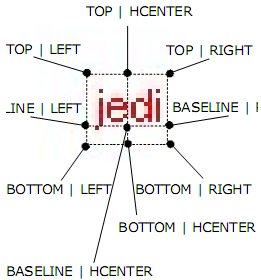 Gambar 3: titik anchor teks4.4.6 Menggambar TeksMetode untuk menggambar teks dan karakter adalah :Berikut adalah beberapa metode dari Font yang berguna dalam menggambar teks: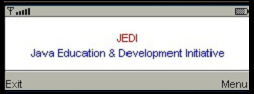 Gambar 4: Hasil operasi drawString()4.4.7 Menggambar garisSatu-satunya metode grafik untuk menggambar garis didefinisikan sebagai :Metode   ini  menggambar   sebuah   garis  menggunakan   warna   yang   tersedia   dan coretan antara koordinat (x1,y1) dan (x2,y2).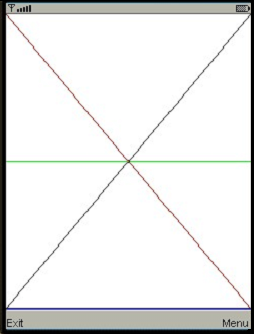 Gambar 5: hasil pemanggilan metode drawLine()4.4.8 Menggambar kotakMetode grafik untuk menggambar kotak adalah :Metode drawRect() menggambar sebuah kotak dengan pojok kiri atas pada koordinat (x,y) dan luas area (width+1 x height+1). Parameter yang sama ada bersama drawRoundRect(). Parameter tambahan arcWidth dan arcHeight adalah diameter horisontal dan vertikal dari busur dari keempat sudut.Jika Anda akan mengenali, definisi drawRect dan drawRoundRect menetapkan lebar dari kotak yang digambar pada layar adalah dengan width+1 dan tingginya dengan height+1. Hal ini sangat tidak intuitif, tetapi seperti itulah spesifikasi MIDP menggambarkan metode ini. Untuk meng-agravate tidak konsistensi dari “off-by-one” ini, metode fillRect dan fillRoundRect hanya mengisi sebuah area kotak (width x height). Anda akan melihat ketidakcocokan ini jika anda memasukkan parameter yang sama untuk drawRect dan fillRect (dan drawRoundRect vs fillRoundRect). Sisi kanan dan bawah dari kotak digambar oleh kepalsuan drawRect di luar area yang diisi oleh fillRect.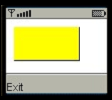 Gambar 6: hasil dari penggunaan parameter yang sama untuk drawRect dan fillRect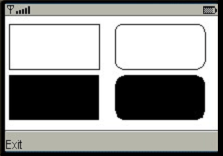 Gambar 7:drawRect(), fillRect(), drawRoundRect(), dan fillRoundRect()4.4.9 Menggambar SudutMetode untuk menggambar bundar atau eclips adalah :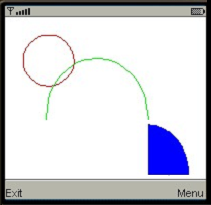 Gambar 8: Hasil pemanggilan metode drawArc dan fillArc4.4.10 Melukis gambarGambar digambar dengan metode drawImage()Selama dengan drawString,  x dan y adalah koordinat   titik anchor.  Perbedaannya adalah bahwa vertikal anchor tetap adalah VCENTER yang berdasar BASELINE. Anchor harus berupa kombinasi dari horizontal constant(LEFT, HCENTER atau RIGHT) dan vertical constant (TOP,VCENTER atau BOTTOM). Horizontal dan Vertical Constants dikombinasikan dengan menggunakan operator bitwise OR(|). 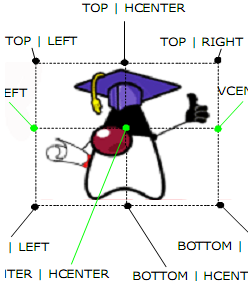 Gambar : Image Anchor Points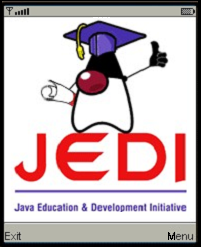 Gambar : Output dari drawImage()4.5 Game API4.5.1Game APIAplikasi   games  memiliki   peranan   utama   pada   aplikasi  mobile.   Sebagian   besar aplikasi dibuat pada pangsa pasar mobile adalah games. Action, strategy, board and card games dan sebagainya, seluruhnya terdapat pada aplikasi mobile.Sebagian besar produsen game telah membuat API tersendiri untuk berbagai fungsi bermain game yang hanya akan bekerja pada handset yang dibuat oleh perusahaan tersebut. Hal ini berarti bahwa sebuah game yang dibangun menggunakan API dari salah satu produsen tidak akan berjalan pada device hasil  produksi dari produsen lain. Untuk menjembatani perbedaan ini, MIDP versi 2 telah memiliki fungsionalitas dasar yang secara spesifik ditujukan aplikasi game. Class utama Game API  dari  MIDP adalah  class  GameCanvas.  Class GameCanvas merupakan perluasan dari class Canvas yang kita gunakan dalam pembuatan low-level user interface. Dua kelemahan utama dari class Canvas dalam pemrograman game adalah  tidak memadainya kemampuan untuk mengatur proses repaint dan ketidakmampuan untuk mengatur   bagaimana pointer events serta quick keys diteruskan pada canvas. Komponen user interface dari MIDP umumnya berupa event driven. Events berupa antrian berurutan dan diteruskan terhadap aplikasi satu persatu, beserta tunda waktu antar waktu dimana event dibuat (key press). GameCanvas memungkinkan aplikasi mengumpulkan events yang terbuat dan melakukan proses repaint pada canvas dengan cepat. Struktur  program menjadi lebih bersih karena terdapat rangkaian perulangan utama dimana proses painting dan pengumpulan events dilakukan. GameCanvas menggunakan teknik double buffering. Seluruh proses   pembuatan interface dilakukan di off-screen buffer, kemudian di transfer dari area buffer tersebut menuju area yang terlihat pada canvas. Aplikasi anda harus menggunakan instance method dari class Graphics berupa method getGraphics(). Setiap pemanggilan  terhadap method  ini  mengembalikan sebuah  instance baru dari off-screen buffer yang anda gunakan dalam proses pembuatan user interface.Untuk memperbaharui screen tersebut, anda harus memanggil flushGraphics() untuk melakukan proses repaint secara cepat dengan isi dari off-screen buffer. Perhatikan bahwa anda hanya perlu memanggil method   getGraphics() sekali saja, karena sebuah buffer teralokasi setiap kali anda memanggil method ini.MyCanvas.javaGameMidlet.java4.5.2 LayersLayers adalah elemen visual dari sebuah screen. Layer adalah abstract class yang merepresentasikan objects pada screen. Sprite dan TiledLayer adalah subclasses dari class Layer. Tiled Layer adalah rangkaian dari beberapa persegi empat yang berukuran sama dan gambar-gambar yang memadai untuk ditempatkan pada persegi empat tersebut. Layer ini dibangun dengan menempatkan gambar-gambar dan elemen-elemen visual dalam area ini. Sebuah gambar dapat digunakan oleh lebih dari satu persegi empat sehingga dapat menghemat   ruang dan memory. Tiled Layers umumnya digunakan sebagai background pada game.4.5.3 SpritesSprites adalah objects grafis yang anda  lihat pada game.  Object  ini  dapat berupa character, kunci, tombol, pintu ataupun peluru. Sebuah sprite bersifat statis ataupun animasi. Animasi sprite terbuat dari beberapa elemen sprite dengan perbedaan-perbedaan kecil dan tersusun sedemikian hingga membentuk kesan bergerak. Rangkaian sprite ini disebut sebagai frame. Contoh kode berikut ini (dari Project Game2) mendemonstrasikan cara penggunaan sprites. Program  ini  menggunakan sprite sederhana dengan dua frame. Frame ditampilkan menurut penekanan tombol oleh user (UP, DOWN, LEFT atau RIGHT).GameCanvas dengan Sprite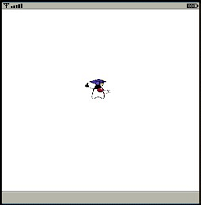 4.5.4 LayerManagerClass LayerManager akan memberikan kemudahan dalam pengaturan keseluruhan Sprites  dan TiledLayers.  LayerManager  mengatur   seluruh Sprites  dan TiledLayers yang anda buat. Dan anda tidak perlu untuk membuat seluruh object tersebut satu persatu.  LayerManager  yang akan melakukannya untuk anda.  LayerManager   juga mengatur pengurutan objek dari dasar hingga paling atas.4.6 Scalable 2D GraphicsJSR 226 menyediakan method untuk proses rendering dan transforming atas grafis vector-based 2D. Format   gambar   raster-based   seperti   GIF   melakukan   proses   encode   terhadap pewarnaan pada tiap-tiap pixel pada area persegi empat yang menunjukkan bentuk gambar. Gambar dengan tipe vector-based hanya memiliki instruksi penggambaran yang  menentukan   bagaimana   pixel-pixel   dari   gambar   tersebut   harus   diwarnai. Vector tersebut merepresentasikan sebuah gambar yang berukuran jauh lebih kecil, sebuah nilai lebih dalam penggunaan resource pada mobile devices.Bab 5PersistenceMIDP   menyediakan   sebuah   API   dimana   program   dapat   menyimpan   data-data aplikasi   secara  lokal  didalam device  tersebut.  MIDP Record Management  System adalah   sebuah   fasilitas   yang   dimiliki   oleh  MIDlets   untuk  menyimpan   data-data aplikasi   pada   saat   MIDlet   invocations.   Data   akan   disimpan   dalam  non-volatile memory didalam device.  Hal   ini  berarti,  data-data program yang  telah disimpan tidak akan hilang walaupun program di restart maupun device dimatikan.  5.1 TujuanPada akhir pembelajaran, siswa diharapkan dapat: Memahami mengenai konsep dari Record Store Membuat dan membuka sebuah Record StoreMenambah, memanggil kembali, mengupdate, dan mendelete recordMemanggil record satu persatu (enumerate) record dengan menggunakan RecordEnumerateMembuat sebuah Record Comparator Membuat sebuah Record Filter5.2 Record StoreSebuah   Record   Store   adalah   sebuah   koleksi   daripada   record-record.   Record   Id didalam Record Store selalu unique.  Record  Id akan secara otomatis dialokasikan pada saat pembentukan sebuah  record dan bertindak sebagai   index atau primary key.  Pemberian record Id dilaksanakan secara sekuensial  dan nilai  yang diberikan kepada record Id pertama pada setiap Record Store adalah 1 (satu).  Pada saat sebuah record dihapus, record id-nya tidak akan bisa digunakan kembali. Jika   kita  membuat   empat   buah   record   dan menghapus   record   ke-empat,  maka record Id selanjutnya yang akan diberikan oleh system adalah 5 (lihat gambar) MIDlets dapat menciptakan lebih dari satu Record Store. Nama dari sebuah record store   didalam MIDlet   suite   haruslah   unique.  Nama   dari   record   store   juga   case sensitive dan memiliki panjang maksimal 32 karakter. Pada saat MIDlet suite dihapus dari sebuah device, maka semua record store yang terkoneksi dengan MIDlet didalam suite tersebut juga akan terhapus.Membuat dan membuka sebuah Record Store Method-method dibawah ini digunakan untuk membuat dan membuka sebuah record store: Jika createIfNecessary di-set menjadi true dan Record Store belum ada, maka Record Store akan dibangun. Jika createIfNecessary di-set menjadi false dan Record Store tersebut belum dibuat, maka sebuah   RecordStoreNotFoundException akan dijalankan.Authmode paramater dapat di-set menjadi RecordStore.AUTHMODE_PRIVATE atau   RecordStore.AUTHMODE_ANY. Penggunaan AUTHMODE_PRIVATE akan menyebabkan Record Store   hanya   mampu diakses oleh MIDlet suitesi pemilik MIDlet. Sedangkan setting authmode ke AUTHMODE_ANY akan menyebabkan Record Store untuk diakses oleh MIDlet manapun. Access mode ini dispesifikasikan oleh sebuah   writable boolean parameter. Untuk memperbolehkan MIDlet yang lain (diluar MIDlet suite) untuk menggunakan record store tersebut, parameter ini harus diubah menjadi true.  Penggunaan bentuk pertama dari method openRecordStore()akan menyebabkan Record Store untuk dapat diakses oleh MIDlet-MIDlet didalam suite yang sama (authmode di-set ke AUTHMODE_PRIVATE). Untuk   membuka   sebuah   Record   Store   dari   MIDlet   suite   yang   berbeda, bentuk ketiga dari method openRecordStore harus digunakan. Anda harus menspesifikasikan nama vendor (vendorName) dan nama dari Midlet suite (suiteName).Jika   sebuah   Record   Store   terlanjur   dibuka,   method   ini   akan mengembalikan reference kepada record store tersebut. System akan tetap menghitung   berapa   kali   Record   Store   telah   dibuka   dan   setiap   Record Store harus ditutup dengan jumlah yang sama pada saat ia dibuka.Menambahkan sebuah record Method addRecord akan membuat record yang baru didalam Record Store dan akan mengembalikan record ID.Mengambil kembali Record Bentuk pertama dari method getRecord akan mengembalikan copy dari data stored yang ada didalam record tertentu berdasarkan RecordID. Bentuk kedua akan meng-copy   data   pada   paramater   byte   array   yang   telah   disediakan.   Pada   saat menggunakan   bentuk   kedua,   byte   array   tersebut   haruslah   dialokasikan   terlebih dahulu. Jika ukuran dari record lebih besar daripada ukuran dari parameter, maka akan   terjadi  ArrayIndexOutOfBoundsException.  Anda   akan  menggunakan  method getRecordSize secara berurutan untuk mengetahui ukuran dari record sebelum Anda mulai untuk membacanya.Meng-update sebuah RecordAnda  tidak dapat  memodifikasi  hanya sebagian dari  data  record. Jika Anda  ingin untuk memodifikasi sebuah record Anda harus: Membaca tiap record dengan menggunakan getRecord Meng-update record didalam memory Memanggil setRecord untuk mengupdate data recordMenghapus RecordPada saat sebuah record dihapus, record Id akan digunakan kembali di pemanggilan berikutnya pada addRecord.  Hal   ini  berarti,  ada sebuah celah didalam Record  Id. Oleh   karena   itu,   tidak   disarankan  untuk  menggunakan   counter   increment   untuk membuat   list   dari   keseluruhan   record   didalam   record   store.   Anda   harus menggunakan Record Enumerator untuk mengetahui tiap record didalam sebuah list store.Menutup sebuah Record StoreRecord   store   yang   akan   ditutup   dengan   cara   pemanggilan   method closeRecordStore()   tidak   akan   benar-benar   ditutup   sampai   closeRecordStore() dipanggil  sejumlah pemanggilan dari  openRecordStore() sebelumnya.  Pemanggilan closeRecordStore() lebih dari jumlah pemanggilan openRecordStore() akan berakibat exception RecordStoreNotOpen. Potongan   kode   dari   contoh   RmsExample1   adalah   MIDlet   sederhana   yang mendemonstrasikan bagaimana untuk membuat   sebuah  record  store,  menambah record, dan memanggil kembali semua record didalam record store:Tips Pemrograman:Record ID dimulai dari 1, bukan 0. Oleh karena itu, apabila menggunakan loop,  ingatlah untuk menggunakan 1 sebagai index pertama dan bukan 0. Lebih baik digunakan Record Enumerator daripada menggunakan index incrementing  (seperti  contoh). Record yang  telah dihapus, tetapi masih tetap ingin dibaca pada contoh disini akan menyebabkan InvalidRecordIDException.Mendapatkan list dari Record Store didalam MIDlet Suite Method ini akan mengembalikan array dari nama record store tersebut yang dimiliki oleh MIDlet suite. Jika  MIDlet suite tidak memiliki sebuah Record Store, maka method ini akan memiliki nilai pengembalian null.Contoh: RmsListStoresContoh output dari RmsListStoresUrutan penamaan yang akan dikembalikan tidak akan didefinisikan dan akan diimplementasikan secara  independent.  Oleh karena  itu,  apabila Anda  ingin untuk menampilkan nama tersebut secara alphabetic, maka Anda harus melakukan sorting array terlebih dahulu.Menyimpan Data Primitif JavaSejauh  ini,  data  yang  telah dibuat  dan dibaca dari  Record Store  adalah berupa String.   CLDC   memiliki   standard   classes   dalam  manipulasi   data   primitif.   Class tersebut berasal dari standard library platform Java 2, yaitu Standard Edition (J2SE).Anda   dapat   menulis   data   Java   primitif   dengan   mengkombinasikan   class ByteArrayOutputStream dan DataOutputStream. Pembacaan tipe data primitive(int, long, short, string, Boolean, dan sebagainya)   dapat   pula   dilakukan   dengan menggunakan ByteArrayInputStream dan DataInputStream.Method lain untuk Record StoresSistem merekam  bilamana   sebuah   Record   Store  mengalami  modifikasi   terakhir. Method   getLastModified   memberikan   informasi   bahwa   sebuah   Record   Store mengalami   perubahan   terakhir,   dalam   bentuk   long   dan   sesuai   format   yang digunakan oleh System.currentTimeMillis().Seluruh   Record   Store  memiliki   version   information.   Setiap   kali   sebuah   record mengalami  modifikasi,  maka   version   number   juga   akan   terupdate.   Penggunaan method addRecord, setRecord dan deleteRecord menyebabkan penambahan version number dari record store tersebut.5.3 Record EnumerationMemeriksa sebuah record store menggunakan incerementing index adalah tidak efisien. Record stores yang telah dihapus akan terlewati jika Record Id dari record tersebut tidak digunakan kembali. Penggunaan record enumeration dapat menyelesaikan permasalahan tersebut dengan melakukan pemeriksaaan pada record yang telah dihapus. Anda juga dapat mengurutkan enumerasi dengan menggunakan method pembanding. Dengan penggunaan method pembanding, anda dapat melewati record yang tidak diharapkan pada output.Method enumerateRecords dari sebuah record store akan menghasilkan enumerasi untuk memeriksa seluruh  record pada sebuah  record store.   Ini  adalah cara yang direkomendasikan untuk melewatkan seluruh record dalam record store. Filter dan Comparator akan dibahas dalam pembahasan selanjutnya. Cara paling sederhana dalam menggunakan method ini adalah memberikan nilai null untuk filter dan comparator.  Hal   ini   akan  menghasilkan enumerasi dari seluruh record pada sebuah store dalam urutan acak.5.4 Record ComparatorPengurutan   sebuah   enumerasi   dapat   didefinisikan  menggunakan   sebuah   Record Comparator.  Record Comparator  digunakan pada method enumerateRecords.   Jika anda  ingin mengurutkan output dari  enumerasi,  anda harus membuat comparator dan mengimplementasikannya sebagai parameter kedua pada enumerateRecords.Untuk membuat sebuah record comparator, anda harus mengimplementasikan interface RecordComparator.   Interface tersebut mendefinisikan method tunggal, compare(byte[] rec1, byte[] rec2). Method ini harus menghasilkan return value, RecordComparator.FOLLOWS atau RecordComparator.PRECEDES. RecordComparator.EQUIVALENT harus dihasilkan jika rec1 adalah ekuivalen terhadap rec2 dalam pengurutan.5.5 Record FilterContoh-contoh selama ini membaca seluruh record dari sebuah store. Kita dapat menggunakan sebuah filter untuk mendapatkan hanya record yang kita inginkan. Program  Anda   harus  mengimpelementasikan  method  match() untuk menyeleksi record. Method  tersebut  akan menghasilkan nilai true jika record sesuai dengan criteria.5.6 Record ListenerSebuah Record Store dapat  menggunakan  lebih dari  satu  record  listener.  Record listener adalah object yang dipanggil pada saat sebuah record ditambahkan, diubah atau dihapus   dari   record   store.   Record   listeners   harus   mengimplementasikan interface RecordListener.Record Listener diregristrasikan pada record store menggunakan method addRecordListener(). Pada saat sebuah record store ditutup, seluruh record listener yang terkait juga akan dihapus. Penggunaan method   deleteRecordStore() tidak akan menghasilkan pemanggilan recordDeleted() pada record listener manapun yang terkait.Bab 6JaringanPada bagian ini, kita akan belajar bagaimana menerapkan sebuah MIDlet yang mempunyai kemampuan untuk koneksi kedalam jaringan.Pada bagian akhir dari sesi ini, siswa diharapkan dapat: Mendeskripsikan   Generic   Connection   Framework,   dan   bagaimana   ia   dapat digunakan untuk mendukung method koneksi yang berbeda-beda. Menspesifikasikan   parameter-parameter   koneksi   dengan   menggunakan   format pengalamatan GCF URL Membuat koneksi HTTP/HTTPS Menciptakan MIDlet dengan menggunakan TCP sockets dan UDP datagram6.1 Generic Connection FrameworkGeneric Connection Framework mendukung koneksi packet (socket) dan stream (datagram). Sesuai dengan   namanya, framework ini menyediakan API dasar bagi koneksi di CLDC. Framework ini menyediakan pondasi  umum dari berbagai koneksi seperti HTTP, socket, dan datagram. Walaupun Bluetooth dan serial I/O termasuk kedalam API ini, GCF menyediakan satu set API yang lebih generic dan mendasar yang menjadi abstraksi dari  berbagai tipe koneksi. Harus dicatat,  bahwa  tidak semua tipe koneksi dibutuhkan bagi implementasi sebuah MIDP device.6.1.1 Hirarki dari GCF InterfacePerluasan dari hirarki GCF interface memungkinkan terjadinya generalization. Sebuah tipe koneksi yang baru mungkin dapat ditambahkan kepada framework ini dengan cara memperluas hirarki.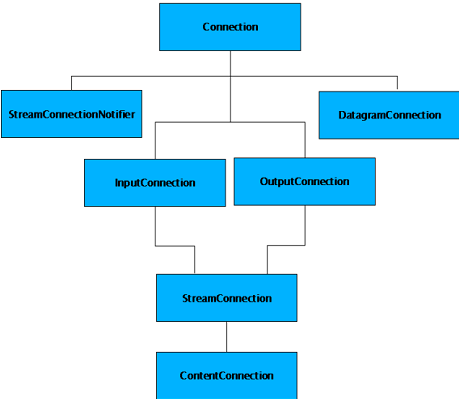 Gambar 8.1: Hirarki dari GCF Interface6.1.2 GCF Connection URLParameter-parameter koneksi telah dispesifikasikan dengan menggunakan sebuah format pengalamatan: Scheme adalah sebuah protokol atau method koneksi. Misalnya: http,ftp, https. Username bersifat optional,akan tetapi bila kita ingin mendefinisikannya, harus didahului dengan tanda@Password juga bersifat optional dan hanya dapat dispesifikasikan jika username telah didefinisikan sebelumnya. Jika password didefinisikan, maka ia harus dipisahkan dari username dengan menggunakan tanda titik dua (:) Host-parameter ini wajib dicantumkan. Bisa berupa nama host atau fully qualified domain name (FQDN) atau alamat IP dari host yang dituju.Port-parameter ini juga bersifat optional. Jika tidak dispesifikasikan, maka default port akan digunakan Pathparameters-bersifat optional, tetapi harus didahuli dengan titik koma (;) apabila ia dicantumkan Jika kita menggunakan kurung siku untuk memberi tanda pada parameter-parameter yang bersifat optional pada  format pengalamatan diatas, kita dapat mengubah format diatas menjadi seperti berikut: Format pengalamatan tersebut haruslah sesuai dengan Uniform Resource Indicator (URI) seperti yang didefinisikan pada RFC 2396.Pada MIDP 2.0, hanya skema “http” dan “https” dibutuhkan untuk diimplementasikan pada device.6.2 Koneksi HTTP6.2.1 Protokol HTTP HTTP merupakan kepanjangan dari HyperText Transfer Protocol. Ia merupakan protocol yang digunakan untuk memindahkan web pages dari web server (misal: www.sun.com) kepada web browser. Client(web browser) akan me-request sebuah web page dengan cara mespesifikasikan path dengan command Get atau POST.Pada method GET, parameter telah dispesifikasikan dan dilekatkan pada URL. Sebagai contoh,  untuk memberikan sebuah variable dengan nama “id” dan memiliki  nilai 100 kepada   index.jsp,   url   tersebut   akan   dispesifikasikan sebagai: “http://hostname/index.jsp?id=100”.  Parameter   tambahan dipisahkan dengan dengan tanda &, "http://hostname/index.jsp?id=100&page=2. Jika method  “POST”  digunakan,  parameter  bukanlah menjadi  bagian dari  URL  tetapi dikirim dengan pada baris terpisah pada command POST. Gambar 8.2: Contoh dari transaksi HTTP GETGambar 8.3: Contoh dari transaksi HTTP GET dengan response error6.2.2 Menciptakan sebuah koneksi HTTP  Anda dapat membuka sebuah koneksi HTTP dengan menggunakan Connector.open() dan meng-casting nya dengan salah satu dari ketiga interface berikut ini: StreamConnection, ContentConnection, dah HTTPConnection. Bagaimanapun, dengan StreamConnection dan ContentConnection, Anda  tidak dapat  menspesifikasikan dan menurunkan parameter-parameter spesifik dari HTTP dan juga result-nya. Bila Anda menggunakan StreamConnection, panjang dari sebuah reply, tidak dapat ditentukan   sebelumnya. Sedangkan pada ContentConnection   atau   HTTPConnection, selalu ada cara untuk menentukan panjang dari sebuah reply. Akan tetapi penentuan panjang ini, tidak selalu tersedia. Oleh karena itu, program Anda harus bisa mendapatkan reply tersebut tanpa harus mengetahui panjang content terlebih dahulu. 6.2.3 Handling HTTP RedirectsTerkadang server akan melakukan redirect dari sebuah browser/client ke web page yang lain dengan cara me-reply   HTTP_MOVED_PERM (301), HTTP_MOVED_TEMP (302), HTTP_SEE_OTHER (303) atau   HTTP_TEMP_REDIRECT   (307)   daripada  menggunakan reply HTTP_OK yang biasa dilakukan. Program Anda harus dapat mengidentifikasi-nya dengan  menggunakan  getResponseCose(),  mendapatkan URI   yang   baru  dari   header dengan menggunakan getHeaderField(“Location”), dan mendapatkan kembali dokumen dari lokasi yang baru.6.3 Koneksi HTTPS HTTPS adalah sebuah HTTP diatas sebuah koneksi secure transport. Membuka sebuah koneksi  HTTPS, hampir   sama untuk membuka koneksi HTTP. Perbedaan utamanya adalah URL akan memberikan kepada   Connector.open()   dan  meng-casting   hasilnya kepada HttpsConnection class variable. Sebuah tipe exception tambahan juga harus dijalankan melalui Connector.open() misalnya  IllegalArgumentException,  ConnectionNotFoundException, java.io.IOException  dan  SecurityException.  Sebuah  CertificateException juga dapat dijalankan untuk melaporkan kesalahan pada certificate. Gambar 8.4: Berbagai alasan pada CertificateException(kutipan dari spesifikasi MIDP 2.0 – JSR 118)6.4 TCP SocketsBanyak  implementasi dari HTTP dijalankan diatas  layer TCP. Jika Anda mengirim data menggunakan layer TCP, data tersebut akan dipotong menjadi bagian yang lebih kecil yang disebut dengan packet. Layer TCK akan memastikan bahwa semua packet akan dikirim oleh sender dan diterima oleh recipient, dengan susunan yang sama seperti pada saat   ia   dikirimkan.   Jika   sebuah   packet   tidak   diterima   oleh   recipient,   ia   akan mengirimkannya kembali.  Hal   ini  berarti,  sekali  Anda mengirim  sebuah pesan,  Anda dapat memastikan bahwa pesan tersebut akan berhasil dikirim kepada recipient dengan format yang sama seperti pada saat Anda mengirimkannya, tanpa ada data yang hilang atau   disisipi   (dihalangi   oleh   sebuah   siklus   tertentu   seperti   recipient  disconnect  dari jaringan) . Layer TCP menangani   reassembly dan  retransmission pada packet  secara  transparan. Sebagai   contoh,   pada   protokol   HTTP   kita   tidak   perlu   khawatir   terhadir   prosess disassembly dan assembly packet karena hal ini akan dihandle pada layer TCP.Kadang-kadang,  ukuran dari  pesan  tersebut   terkadang  terlalu kecil  dan sangat   tidak efisien untuk dikirimkan sebagai packet tunggal (overhead dari packet sangat tinggi jika dibandingkan dengan payload).  Bayangkan banyak packet dikirimkan melalui   jaringan dengan   satu   byte   payload   dan  multi   byte   overhead(misal   16   bytes).   Hal   ini   akan menyebabkan   jaringan   sangat   tidak   effisien,   banyak   packets   membanjiri   jaringan dengan hanya satu byte payload. Pada kasus  ini,   implementasi  dari  TCP dimungkinkan untuk menunggu sebuah pesan dikirim dengan sukses.  Pesan  tersebut  kemudian akan dipaket sebagai  banyak pesan didalam  sebuah   packet   sebelum  dikirimkan.   Jika   hal   ini   terjadi,  maka   akan   terjadi keterlambatan pada koneksi. Jika aplikasi Anda menginginkan sesedikit mungkin terjadi keterlambatan, anda harus mengeset DELAY socket option ke nol (0). Atau jika aplikasi Anda  dapat   tetap   berjalan  dengan   beberapa  paket   yang   hilang   atau  tidak   tersusun secara benar, Anda mungkin harus mencoba menggunakan UDP atau koneksi datagram. Koneksi UDP juga menggunakan sesedikit mungkin overhead packet. 6.5 Server SocketsDidalam model client-server, server akan secara terus menerus menunggu sebuah koneksi dari client atau dari port tertentu yang telah disetujui. Kita juga dapat menggunakan method Connector.open untuk menciptakan   sebuah server socket. Sebuah  URL akan  memberikan sebuah format yang sama seperti pada TCP socket kepada method open(), dengan nama hostname yang dibiarkan kosong (misal socket://:8899). 6.6 DatagramsKoneksi dari TCP socket adalah koneksi yang dapat dipercaya. Sebaliknya, tersampaikannya   pesan  dengan  menggunakan packet UDP tidak dijamin. Tidak ada jaminan bahwa packet yang dikirimkan dengan menggunakan  paket  datagram akan diterima oleh pasangan. Susunan dari packet yang diterima juga tidak terpercaya. Susunan packet yang dikirimkan dimungkinkan untuk tidak sama dengan susunan packet yang diterima. UDP datagrams atau packet digunakan apabila aplikasi dapat tetap berjalan walaupun ada packet  yang hilang atau packet tersebut tidak lagi memiliki susunan yang sama seperti yang dikirimkan.import javax.microedition.midlet.*;import javax.microedition.lcdui.*;public class HelloCanvasMIDlet extends MIDlet {  private Display display;  HelloCanvas canvas;  Command exitCommand = new Command("Exit", Command.EXIT, 0);  public void startApp() {    if (display == null){      canvas = new HelloCanvas(this, "Hello, world!");      display = Display.getDisplay(this);    }    display.setCurrent(canvas);  }  public void pauseApp() {}  public void destroyApp(boolean unconditional) {}  protected void Quit(){    destroyApp(true);    notifyDestroyed();  }}class HelloCanvas extends Canvas implements CommandListener {  private Command exitCommand = new Command("Exit", Command.EXIT, 0);  private HelloCanvasMIDlet midlet;  private String text;  public HelloCanvas(HelloCanvasMIDlet midlet, String text) {    this.midlet = midlet;    this.text = text;    addCommand(exitCommand);    setCommandListener(this);  }  protected void paint(Graphics g) {    // membersihkan layar dengan mengisi semua layar dengan warna putih    g.setColor(255, 255, 255 );    g.fillRect(0, 0, getWidth(), getHeight());    // mengatur warna tulisan dengan warna hitam    g.setColor(0, 0, 0);    // dan menulis sebuah text    g.drawString(text,    getWidth()/2, getHeight()/2,    Graphics.TOP | Graphics.HCENTER);  }  public void commandAction(Command c, Displayable d) {    if (c == exitCommand)      midlet.Quit();  }}class HelloCanvas extends Canvas implements CommandListener {addCommand(exitCommand);setCommandListener(this);class HelloCanvas extends Canvas implements CommandListener {...public void commandAction(Command c, Displayable d) {...g.setColor(255, 255, 255 );g.fillRect(0, 0, getWidth(), getHeight());// mengatur warna tulisan dengan warna hitamg.setColor(0, 0, 0);// dan menulis sebuah textg.drawString(text, getWidth()/2, getHeight()/2,Graphics.TOP | Graphics.HCENTER);private Command exitCommand = new Command("Exit", Command.EXIT, 0);addCommand(exitCommand);setCommandListener(this);class HelloCanvas extends Canvas implements CommandListener {...public void commandAction(Command c, Displayable d) {  if (c == exitCommand){    // do something  }}keyPressed(int keyCode)Dipanggil ketika kunci ditekankeyRepeated(int keyCode)Dipanggil ketika kunci diulangkeyReleased(int keyCode)Dipanggil ketika kunci dilepaspublic boolean hasPointerEvents()public boolean hasPointerMotionEvents()protected void pointerPressed(int x, int y)protected void pointerReleased(int x, int y)protected void pointerDragged(int x, int y)public boolean isColor()Mengembalikan nilai true jika mendukung layar berwarna dan sebaliknya.public int numColors()Mengembalikan nomor warna(atau level abu-abu jika sebuah perangkat tidak mendukung warna) yang didukung sebuah perangkatpublic void setColor(int red, int green, int blue)public void setColor(int RGB)int red, green, blue;...setColor(red, green, blue);setColor( (red<<16) | (green<<8) | blue );public int getColor()Mengembalikan warna terbaru dalam bentuk integer.public int getRedComponent()Mengembalikan komponen merah sebagai warna terbarupublic int getGreenComponent()Mengembalikan komponen hijau sebagai warna terbaru public int getBlueComponent()Mengembalikan komponen biru sebagai warna terbarupublic int getGrayScale()Mengembalikan nilai abu-abu sebagai warna terbarupublic int getColor()Mengembalikan warna terbaru dalam bentuk integer.public void setGrayScale(int value)Memilih nilai abu-abu untuk mengganti operasi menggambarpublic static Font getFont(int face, int style, int size)Mengembalikan sebuah huruf dari sistem yang sesuai dengan atributpublic static Font getDefaultFont()Mengembalikan huruf default yang digunakan oleh sistempublic static Font getFont(int fontSpecifier)Mengembalikan huruf yang digunakan untuk komponen UI level tinggi. FontSpecifier bisa jadi :FONT_INPUT_TEXT atau FONT_STATIC_TEXT public int getStyle()public int getFace()public int getSize()public boolean isPlain()public boolean isBold()public boolean isItalic()public boolean isUnderlined()public void setStrokeStyle(int style)Mengatur style coretan untuk menggambar garis, sudut, kotak, dllpublic int getStrokeStyle()Mengembalikan style coretan terbarupublic void setClip(int x, int y, int width, int height)Mengatur area clip yang tersedia menjadi kotak, ditentukan oleh koordinatpublic int getClipX()Mengembalikan offset X dari area clip yang tersedia, sehubungan dengan awal mula dari konteks grafik inipublic int getClipY()Mengembalikan offset Y dari area clip yang tersediapublic int getClipWidth()Mengembalikan lebar dari area clip yang tersediapublic int getClipHeight()Mengembalikan tinggi dari area clip yang tersediapublic void drawString(String str, int x, int y, int anchor)public void drawString(String str, int x, int y, int anchor)Menggambar teks dalam str menggunakan warna dan huruf yang tersedia. (x,y) adalah koordinat titik anchorpublic void drawSubstring(String str, int offset, int len, int x, int y, int anchor)Sama seperti drawString, kecuali ini hanya akan menggambar substring dari offset (berbasis nol) dengan panjang length.public void drawChar(char character, int x, int y, int anchor)Menggambar karakter dengan warna dan huruf yang tersediapublic void drawChars(char[] data, int offset, int length, int x, int y, int anchor)Menggambar karakter dalam data array karakter, dimulai dari indeks offset dengan panjang lengthpublic int getHeight()Mengembalikan tinggi teks dalam huruf ini. Tinggi dikembalikan termasuk spasi ekstra. Hal ini memastikan bahwa dua teks digambar dengan jarak ini dari titik anchor ke titik anchor lainnya akan berisi cukup ruang antara dua baris teks.public int stringWidth(String str)Mengembalikan lebar total dalam pixel dari ruang yang ditempati oleh string ini jika digambar menggunakan huruf ini public int charWidth(char ch)Mengembalikan lebar total dalam pixel dari ruang yang ditempati oleh karakter ini jika digambar menggunaka huruf ini public int getBaselinePosition()Mengembalikan jarak dalam pixel antara TOP dan BASELINE pada teks, berdasarkan pada huruf inig.setColor(255, 0, 0); // merah g.drawString("JEDI",getWidth()/2, getHeight()/2,Graphics.TOP | Graphics.HCENTER);g.setColor(0, 0, 255); // biruFont font = g.getFont();g.drawString("Java Education & Development Initiative",getWidth()/2, getHeight()/2+font.getHeight(),Graphics.TOP | Graphics.HCENTER);g.setColor(255, 0, 0); // merah g.drawString("JEDI",getWidth()/2, getHeight()/2,Graphics.TOP | Graphics.HCENTER);g.setColor(0, 0, 255); // biruFont font = g.getFont();g.drawString("Java Education & Development Initiative",getWidth()/2, getHeight()/2+font.getHeight(),Graphics.TOP | Graphics.HCENTER);public void drawLine(int x1, int y1, int x2, int y2)g.setColor(255, 0, 0); // red// garis dari pojok kiri atas ke pojok kanan bawah layarg.drawLine(0, 0, getWidth()-1, getHeight()-1);g.setColor(0, 255, 0); // green// garis horisontal pada tengah layarg.drawLine(0, getHeight()/2, getWidth()-1, getHeight()/2);g.setColor(0, 0, 255); // blue// garis horisontal pada bawah layarg.drawLine(0, getHeight()-1, getWidth()-1, getHeight()-1);g.setColor(0, 0, 0); // black// garis dari pojok kiri bawah ke pojok kanan atas layarg.drawLine(0, getHeight()-1, getWidth()-1, 0);public void drawRect(int x, int y, int width, int height)public void drawRoundRect(int x, int y, int width, int height, int arcWidth, int arcHeight)public void fillRect(int x, int y, int width, int height)public void fillRoundRect(int x, int y, int width, int height, int arcWidth, int arcHeight)// menggunakan tinta hitam untuk drawRectg.setColor(0, 0, 0);g.drawRect(8, 8, 64, 32);// menggunakan tinta kuning untuk fillrect// untuk menampilkan perbedaan antara drawRect dan fillrectg.setColor(255, 255, 0);g.fillRect(8, 8, 64, 32);// mewarnai warna pena dengan warna hitamg.setColor(0, 0, 0);// menggambar kotak pada (4,8) dengan lebar 88 dan tinggi 44// kotak pada kiri atas g.drawRect(4,8,88,44);// elips pada kanan atasg.drawRoundRect(108,8,88,44,18,18);// kotak pada kiri bawahg.fillRect(4,58,88,44);// elips pada kanan bawahg.fillRoundRect(108,58,88,44,18,18);public void drawArc(int x,int y, int width, int height, int startAngle, int arcAngle)Menggambar arc dengan pusat pada (x,y) dan dimensi (width+1 x height+1). Arc digambar mulai dari startAngle dan extend untuk derajat arcAngle. 0 derajat terletak pada jarum jam 3.public void fillArc(int x, int y, int width, int height, int startAngle, int arcAngleMewarnai bidang bundar dan eclips yang telah dibuat dengan warna yang tersedia.g.setColor(255, 0, 0);g.drawArc(18, 18, 50, 50, 0, 360); // menggambar sebuah lingkarang.setColor(0, 255, 0);g.drawArc(40, 40, 100, 120, 0, 180);g.setColor(0, 0, 255);g.fillArc(100, 200, 80, 100, 0, 90);g.setColor(255, 0, 0);g.drawArc(18, 18, 50, 50, 0, 360); // menggambar sebuah lingkarang.setColor(0, 255, 0);g.drawArc(40, 40, 100, 120, 0, 180);g.setColor(0, 0, 255);g.fillArc(100, 200, 80, 100, 0, 90);public void drawImage(Image img, int x, int y, int anchor)try {  Image image = Image.createImage("/jedi.png");  g.drawImage(image,  getWidth()/2, getHeight()/2,  Graphics.VCENTER | Graphics.HCENTER);} catch (Exception e){}import javax.microedition.lcdui.*;import javax.microedition.lcdui.game.*;public class MyCanvas extends GameCanvas implements Runnable {  private boolean running;  private long delay;  private int currentX, currentY;  private int screenWidth;  private int screenHeight;  public MyCanvas() {    super(true);    screenWidth = getWidth();    screenHeight = getHeight();    currentX = screenWidth / 2;    currentY = screenHeight / 2;    delay = 20;  }  public void start() {    running = true;    Thread thread = new Thread(this);    thread.start();  }  public void stop() {    running = false;  }  // The Game Loop  public void run() {    Graphics g = getGraphics();    while (running == true) {    getInput();    drawScreen(g);    try { Thread.sleep(delay); } catch (InterruptedException ie) {}    }  }  private void getInput() {    int keyStates = getKeyStates();    if ((keyStates & LEFT_PRESSED) != 0)      currentX = Math.max(0, currentX - 1);    if ((keyStates & RIGHT_PRESSED) != 0)      currentX = Math.min(screenWidth, currentX + 1);    if ((keyStates & UP_PRESSED) != 0)      currentY = Math.max(0, currentY - 1);    if ((keyStates & DOWN_PRESSED) != 0)      currentY = Math.min(screenHeight, currentY + 1);  }  private void drawScreen(Graphics g) {    g.setColor(0xffffff);    g.fillRect(0, 0, getWidth(), getHeight());    g.setColor(0x0000ff);    g.drawString("JEDI", currentX, currentY,     Graphics.TOP|Graphics.LEFT);    flushGraphics();  }}import javax.microedition.midlet.*;import javax.microedition.lcdui.*;public class GameMidlet extends MIDlet {  private Display display;  public void startApp() {    display = Display.getDisplay(this);    MyCanvas gameCanvas = new MyCanvas();    gameCanvas.start();    display.setCurrent(gameCanvas);  }  public Display getDisplay() { return display; }  public void pauseApp() {}  public void destroyApp(boolean unconditional) {    exit();  }  public void exit() {    System.gc();    destroyApp(false);    notifyDestroyed();  }}import javax.microedition.lcdui.*;import javax.microedition.lcdui.game.*;public class MyCanvas extends GameCanvas implements Runnable {  private boolean running;  private long delay;  private int currentX, currentY;  private int screenWidth;  private int screenHeight;  private Sprite sprite;  public MyCanvas() throws Exception {    super(true);    screenWidth = getWidth();    screenHeight = getHeight();    currentX = screenWidth / 2;    currentY = screenHeight / 2;    delay = 20;    Image image = Image.createImage("/jedi.png");    sprite = new Sprite(image, 32, 32);  }  public void start() {    running = true;    Thread thread = new Thread(this);    thread.start();  }  public void stop() { running = false; }  // The Game Loop  public void run() {    Graphics g = getGraphics();    while (running == true) {    getInput();    drawScreen(g);    try { Thread.sleep(delay); } catch (InterruptedException ie) {}    }  }  private void getInput() {    int keyStates = getKeyStates();    sprite.setFrame(0);    if ((keyStates & LEFT_PRESSED) != 0) {      currentX = Math.max(0, currentX - 1);      sprite.setFrame(0);    }    if ((keyStates & RIGHT_PRESSED) != 0) {      currentX = Math.min(screenWidth, currentX + 1);      sprite.setFrame(1);    }    if ((keyStates & UP_PRESSED) != 0) {      currentY = Math.max(0, currentY - 1);      sprite.setFrame(1);    }    if ((keyStates & DOWN_PRESSED) != 0) {      currentY = Math.min(screenHeight, currentY + 1);      sprite.setFrame(0);    }  }  private void drawScreen(Graphics g) {    g.setColor(0xffffff);    g.fillRect(0, 0, getWidth(), getHeight());    g.setColor(0x0000ff);    sprite.setPosition(currentX, currentY);    sprite.paint(g);    flushGraphics();  }}Record IDByte array1Data dari record #12Data dari record #2......nData dari record #nstatic RecordStore openRecordStore(String recordStoreName, boolean createIfNecessary)static RecordStore openRecordStore(String recordStoreName, boolean createIfNecessary, int authmode, boolean writable)static RecordStore openRecordStore(String recordStoreName, String vendorName, String suiteName)int addRecord(byte[] data, int offset, int numBytes) byte[] getRecord(int recordId)int getRecord(int recordId, byte[] buffer, int offset)int getRecordSize(int recordId)void setRecord(int recordId, byte[] newData, int offset, int numBytes) void deleteRecord(int recordId)void closeRecordStore() // Buka dan buatlah record store dengan nama “RmsExample1”recStore= RecordStore.openRecordStore("RmsExample1", true);// Masukkan content kedalam record store for(int recId=1; recId<=recStore.getNumRecords(); recId++){  recLength = recStore.getRecord(recId, data, 0);  String item = new String(data, 0, recLength);  ...}...// Ini adalah String yang akan kita masukkan kedalam record String newItem = "Record #" + recStore.getNextRecordID();// Konversikan String ke byte arraybyte[] bytes = newItem.getBytes();// Tulislah record kedalam record store recStore.addRecord(bytes, 0, bytes.length);static String[] listRecordStores()String[] storeNames = RecordStore.listRecordStores();System.out.println("Record Stores for this MIDlet suite:");for (int i=0; storeNames != null && i<storeNames.length; i++)  System.out.println(storeNames[i]);Record Stores for this MIDlet suite:PrefsRmsExample1RmsExample2ByteArrayOutputStream out = new ByteArrayOutputStream();DataOutputStream dOut = new DataOutputStream(out);// Menyimpan sebuah integerdOut.writeInt(recStore.getNextRecordID() * recStore.getNextRecordID());// Menyimpan sebuah stringdOut.writeUTF("Record #" + recStore.getNextRecordID());byte[] bytes = out.toByteArray();// Menuliskan Record pada StorerecStore.addRecord(bytes, 0, bytes.length);...// Menuju Record selanjutnyabyte[] recBytes = enumerator.nextRecord();ByteArrayInputStream in = new ByteArrayInputStream(recBytes);DataInputStream dIn = new DataInputStream(in);int count = dIn.readInt();String item = dIn.readUTF();long getLastModified() int getVersion() static void deleteRecordStore(String recordStoreName)Menghapus record store.String getName()Mengetahui nama dari RecordStore.int getNextRecordID()Mengetahui recordId dari record selanjutnya untuk disimpan pada record store.int getNumRecords()Mendapatkan   jumlah   record   yang   terdapat   pada Record Store.int getSize()Mengetahui space (dalam bytes) yang dipakai oleh record store.int getSizeAvailable()Mengetahui   sisa   space   yang   tersedia   (dalam bytes).void setMode(int authmode,   boolean writable)Mengubah access mode dari RecordStore.RecordEnumeration enumerateRecords(RecordFilter filter, RecordComparator comparator, boolean keepUpdated)// Membuka atau membuat sebuah record store dengan nama "RmsExample2"recStore = RecordStore.openRecordStore("RmsExample2", true);// Mengambil isi dari record storeRecordEnumeration enumerator= recStore.enumerateRecords(null, null, false);while (enumerator.hasNextElement()){// Mendapatkan record selanjutnya dan konversi byte array menjadi string String item = new String(enumerator.nextRecord());// Area kode manipulasi record...}int compare(byte[] rec1, byte[] rec2)// Membuat enumerasi, diurutkan menurut alfabetRecordEnumeration enumerator= recStore.enumerateRecords(null, new AlphaOrder(), false); ...// Pengurutan menurut alfabetclass AlphaOrder implements RecordComparator {  public int compare(byte[] rec1, byte[] rec2){    String record1 = new String(rec1).toUpperCase();    String record2 = new String(rec2).toUpperCase();    if (record1.compareTo(record2) < 0)      return(PRECEDES);    else      if (record1.compareTo(record2) > 0)        return(FOLLOWS);      else        return(EQUIVALENT);  }}boolean matches(byte[] candidate) public boolean matches(byte[] candidate){  boolean isaMatch = false;  try {    ByteArrayInputStream bin = new ByteArrayInputStream(candidate);    DataInputStream dIn = new DataInputStream(bin);    int count = dIn.readInt();    String item = dIn.readUTF();    // mendapatkan record dengan akhiran “0”    if (item.endsWith("0"))      isaMatch = true;     else      isaMatch = false;  } catch (Exception e){items.append(e.toString(), null); }  return(isaMatch);}void recordAdded(RecordStore recordStore,   int recordId)Dipanggil saat sebuah record ditambahkan pada record store.void recordChanged(RecordStore recordStore,   int recordId)Dipanggil setelah sebuah record pada record store diubah.void recordDeleted(RecordStore recordStore,   int recordId)Dipanggil setelah sebuah record dihapus dari record store.scheme://username:password@host:port/path;parametersscheme://[username[:password]@]host[:port]/path[;parameters]Client / Web BrowserHTTP ServerGET /index.jsp?id=100 HTTP/1.1HTTP/1.1 200 OKServer: Apache-Coyote/1.1Content-Type: text/html;charset=ISO-8859-1Date: Wed, 18 Jun 2005 14:09:31 GMTConnection: close<html>  <head>    <title>Test Page</title>  </head>  <body>  <h1 align="center">Test Page</h1>  </body></html>Client / Web BrowserHTTP ServerGET /non-existent.html HTTP/1.0HTTP/1.1 404 /non-existent.htmlServer: Apache-Coyote/1.1Content-Type: text/html;charset=utf-8Content-Length: 983Date: Mon, 11 Jul 2005 13:21:01 GMTConnection: close<html><head><title>Apache   Tomcat/5.5.7   - Error report</title><style>...<body><h1>HTTP Status 404</h1>...The requested resource (non-existent.html) is not available....</body></html>import javax.microedition.io.*;HttpConnection connection = null;InputStream iStream = null;byte[] data = null;try {  connection = (HttpConnection) Connector.open("http://www.sun.com/");   int code = connection.getResponseCode();  switch (code){    case HttpConnection.HTTP_OK:      iStream = connection.openInputStream();      int length = (int) connection.getLength();      if (length > 0){        data = new byte[length];        int totalBytes = 0;        int bytesRead = 0;        while ((totalBytes < length) && (bytesRead > 0)) {           bytesRead = iStream.read(           data, totalBytes, length - totalBytes);           if (bytesRead > 0)             totalBytes += bytesRead;        }      } else {        //panjang tidak diketahui, baca tiap karakter        ...      }      break;    default:      break;  }...int code = connection.getResponseCode();switch(code){  case HttpConnection.HTTP_MOVED_PERM:  case HttpConnection.HTTP_MOVED_TEMP:  case HttpConnection.HTTP_SEE_OTHER:  case HttpConnection.HTTP_TEMP_REDIRECT:    String newUrl = conn.getHeaderField("Location");  ...import javax.microedition.io.*;HttpsConnection connection = null;InputStream iStream = null;byte[] data = null;try {  connection = (HttpsConnection) Connector.open("https://www.sun.com/");   int code = connection.getResponseCode();  ...} catch (CertificateException ce){  switch (ce.getReason()){    case CertificateException.EXPIRED:    ...  }}static byte BAD_EXTENSIONSstatic byte BAD_EXTENSIONSMengindikasikan bahwa sertifikat  memiliki  extenstion yang  tidak teridentifikasi. static byte BROKEN_CHAINstatic byte BROKEN_CHAINMengindikasikan bahwa sertifikat   terletak didalam sebuah  rantai yang tidak terautentikasi pada mata rantai berikutnya. static byte CERTIFICATE_CHAIN_TOO_LONG static byte CERTIFICATE_CHAIN_TOO_LONG Mengindikasikan   bahwa   sertifikat   server   dari   rantai   tersebut melebihi panjang yang disepakati pada policy dari pembuat sertifikat. static byte EXPIREDstatic byte EXPIREDMengindikasikan bahwa sertifikat   tersebut   telah berakhir   jangka waktunya.static byte INAPPROPRIATE_KEY_USAGE static byte INAPPROPRIATE_KEY_USAGE Mengindikasikan  bahwa  public   key  dari   sertifikat   tersebut   telah digunakan   tidak   sesuai   dengan   ketetapan   yang   dibuat   oleh   pembuat sertifikat.static byte MISSING_SIGNATURE static byte MISSING_SIGNATURE Mengindikasikan bahwa object dari sertifikat tidak memiliki sebuah tanda tangan digital. static byte NOT_YET_VALID static byte NOT_YET_VALID Mengindikasikan bahwa sertifikat tersebut tidak berlaku. static byte ROOT_CA_EXPIREDstatic byte ROOT_CA_EXPIREDMengindikasikan bahwa root dari public key CA telah habis jangka waktunya.static byte SITENAME_MISMATCHstatic byte SITENAME_MISMATCHIndicates a certificate does not contain the correct site name.static byte UNAUTHORIZED_INTERMEDIATE_CAstatic byte UNAUTHORIZED_INTERMEDIATE_CAMengindikasikan   bahwa   ada   sebuah   sertifikat   intermediate certificate didalam rantai yang tidak punya otoritas sebagai intermediate CA.static byte UNRECOGNIZED_ISSUERstatic byte UNRECOGNIZED_ISSUERMengindikasikan  bahwa   sertifikat   tersebut   telah  dikeluarkan  oleh entity yang tidak teridentifikasistatic byte UNSUPPORTED_PUBLIC_KEY_TYPEstatic byte UNSUPPORTED_PUBLIC_KEY_TYPEMengindikasikan   bahwa   tipe   public   key   didalam  sertifikat   tidak didukung oleh device.static byte UNSUPPORTED_SIGALGstatic byte UNSUPPORTED_SIGALGMengindikasikan   bahwa   sertifikat   telah   ditandatangani   dengan menggunakan algorithma yang tidak disupport.static byte VERIFICATION_FAILEDstatic byte VERIFICATION_FAILEDMengindikasikan bahwa sertifikat tersebut gagal di-verifikasi. SocketConnection conn =(SocketConnection) Connector.open("socket://www.sun.com:80");client.setSocketOption(DELAY, 0);InputStream iStream = conn.openInputStream();OutputStream oStream = conn.openOutputStream();os.write("GET / HTTP/1.0\n\n".getBytes());int c = 0;while((c = is.read()) != -1) {  // memproses data yang diterima   ...}iStream.close();oStream.close();conn.close();ServerSocketConnection conn =(ServerSocketConnection) Connector.open("socket://:8889");// Dengarkan koneksi dari client SocketConnection client = (SocketConnection) conn.acceptAndOpen();client.setSocketOption(DELAY, 0);InputStream iStream = client.openInputStream();OutputStream oStream = client.openOutputStream();// baca/tulis untuk input/output streams...is.close();os.close();client.close();server.close();String url;try {        if (isServer)    // memulai sebagai server, mendengarkan port 8888    url = "datagram://:8888";  else    //memulai sebagai client, koneksi dengan port 8888 sebagai localhost    url = "datagram://localhost:8888";  dc = (DatagramConnection) Connector.open(url);  while (true) {    Datagram dgram = dc.newDatagram(128);    dc.receive(dgram);    if (isServer)      //memulai sebagai server, mendapatkan alamat koneksi      //bagi pesan kita selama proses pengiriman      url = dgram.getAddress();    if (dgram.getLength() > 0)      String mesg = new String(dgram.getData(), 0, dgram.getLength()));  }}catch (IOException ioe) {}catch (Exception e) {}...private void sendMesg(String line){  try {    byte[] bytes = line.getBytes();    Datagram dgram = null;    dgram = dc.newDatagram(bytes, bytes.length, url);    dc.send(dgram);  } catch (Exception ioe) {}}